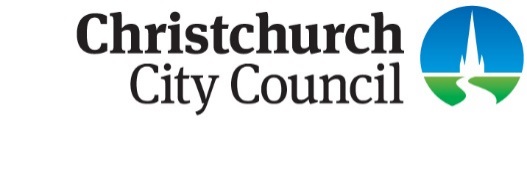 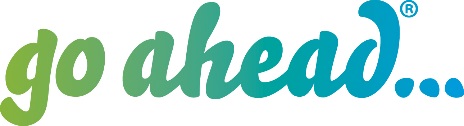 Building Consenting UnitConstruction Statement – pressure sewer systemTO:	Christchurch City Council Building Consent AuthorityIn respect of building consent number:	At: (project address)  Completely new pressure sewer system  Reconnection or alteration an existing pressure sewer systemIn relation to the installation of a pressure sewer system - Pump Ownership/Control (tick one):Please refer to Part B and complete Section 1 for (i) and (ii) or Section 2 for (iii)Commissioning (to be completed by the Pump Supplier)ElectricalElectrical Certificate Number:Note: Electrical connection to be on a dedicated 20A D curve circuit breaker and the electrical certificate for this installations is to be sent to the Council for Code Compliance along with this B-082 form.PART B – Please complete Section 1 or 2 below (to be completed by the Certifying Drainlayer)Section 1 – for Systems that will be Vested to Council or Private Systems that are Council ControlledI                                                                                          (print name) certify that the installation of the specified pressure sewer system has been carried out in accordance with the manufacturer’s instructions, the current approved building code and the current requirements of Christchurch City Council’s Infrastructure Design Standards and Construction Specification Standards.(Certifying Drainlayer to be a CCC Authorised Drainlayer (Pressure Sewer System))Note: A detailed As-built design is to be completed for the items above and sent to the Council for Code Compliance along with this B-082 form.Section 2 – for Systems that will be Privately Owned and Operated(to be completed by the Certifying Drainlayer)I                                                                                          (print name) certify that the installation of the specified pressure sewer system has been carried out in accordance with the manufacturer’s instructions, the current approved building code, the current requirements of Christchurch City Council’s Infrastructure Design Standards and Construction Specification Standards and The Private Sewer Pump Station Specification.Note: A detailed As-built design is to be completed for the items above and sent to the Council for Code Compliance along with this B-082 form.This information is to be presented to the building inspector at the time of the 210 final inspection.BCN/ (i) To be Vested to CCC  (ii) To be Privately Owned but CCC Controlled (iii) To be Privately Owned and OperatedINSPECTIONYesNoN/ACorrect placement of pump in chamber and Lifting rope secureDischarge hose connection secure and valves openElectrical connection secureLevel sensor correctly placedHigh level float sensor correctly placedPump operational at normal on/off levels  Cellular signal confirmed and visible on portalLevel sensor reading on portal confirmedHigh level float signal confirmed on portal and email notificationPump Serial Number:Control Panel Serial Number:   Tank Serial Number:Commissioning completed by (Name):Commissioning Company:      Commissioning Date:Pump/Tank GPS Location:INSPECTIONYesNoN/AFlushing of gravity lateral completedClearance of debris from pump chamberSite layout schematic completed show off set boundary to house detailed on site layout for:Consented Tank locationPressure lineBoundary boxControl panelDry lateral in constraint areaCertifying Drainlayer Name:Certifying Drainlayer Registration Number:   Signature and Date:INSPECTIONYesNoN/AFlushing of gravity lateral completedClearance of debris from pump chamberSite layout schematic completed show off set boundary to house detailed on site layout for:Consented Tank locationPressure lineBoundary boxControl panelDry lateral in constraint areaCertifying Drainlayer Name:Certifying Drainlayer Registration Number:   Signature and Date: